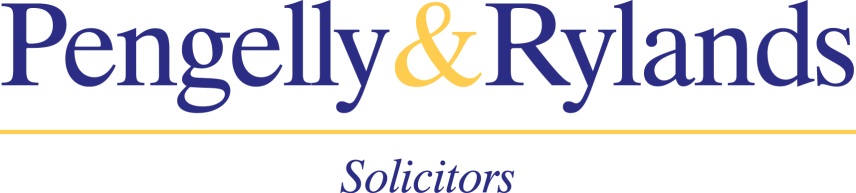 JOB SPECIFICATIONRole:		Commercial Conveyancing solicitorLocation:	Pengelly & Rylands, 39/41 High Street, Tenterden, Kent, TN30 6BJHours:		Full time; 9am – 5:30pm Monday - FridaySalary:		Dependent on experienceJob Description:We are seeking an experienced and proactive Solicitor to join our well established commercial conveyancing team based in Tenterden.  The role will entail dealing with a full and varied caseload of commercial conveyancing matters.  This will include:Freehold sales/purchasesLeasehold sales/purchases including the grant of leasesThe regulation of landlord and tenant relationshipsLease renewalsDeeds of surrenderRefinancingAcquisitions and sales of businessesUtilities agreementsActive involvement in business developmentCandidates:Successful candidates must be highly organised, disciplined and able to work well with minimal supervision.  Applicants will join a friendly team and have extensive residential conveyancing experience/knowledge within a similar environment and be able to manage their own caseload of files with minimal supervision. This is a demanding role therefore individuals must be able to prioritise work, use initiative and work proactively, coupled with a good client manner, smart appearance and technical competence. Residential conveyancing experience and/or agricultural conveyancing experience would be advantageous but not essential.        Secretarial support is provided to this position.   